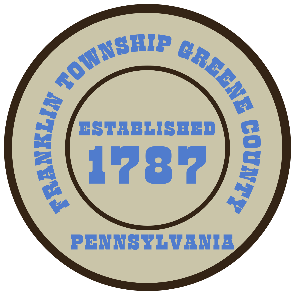 Franklin Township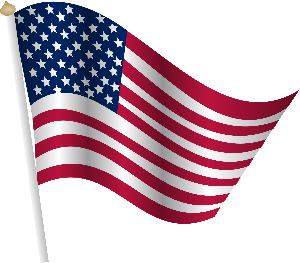 568 Rolling Meadows RoadP.O. Box 752Waynesburg, PA 15370       724-627-5473AGENDAAPRIL 22, 2024Public CommentWash-Rite Car Wash Site Plan Review-MotionSurface Use Easement Agreement between Franklin Township and Equitrans Water Services, (PA), LLCAdopt the Franklin Township Employee Handbook and Policy ManualMotion to Advertise for Township Position-Road MaintenanceMotion to Approve Invoices Presented for PaymentMotion to Approve Minutes-Previous Regular MeetingMotion to Adjourn